Ҡ А Р А Р                              с.Старые Казанчи                                  РЕШЕНИЕ31 мая 2013 года № 94Об утверждении Правил   благоустройства  территории населённых пунктов  сельского   поселения  Казанчинский сельсовет муниципального района Аскинский район Республики БашкортостанВ соответствии со статьей 14 Федерального Закона «Об общих принципах организации местного самоуправления в Российской Федерации» № 131-ФЗ от 06.10.2003г., Градостроительным кодексом Российской федерации от 29.10.2004 № 190-ФЗ, Федеральным законом от 30.03.1999 № 52-ФЗ «О санитарно-эпидемиологическом благополучии населения»,  статьей 3 Устава  сельского   поселения  Казанчинский сельсовет муниципального района Аскинский район Республики Башкортостан Совет  сельского   поселения  Казанчинский сельсовет муниципального района Аскинский район Республики Башкортостан РЕШИЛ:1. Утвердить Правила   благоустройства  территории населённых пунктов  сельского   поселения  Казанчинский сельсовет муниципального района Аскинский район Республики Башкортостан (прилагается).2. Настоящее решение вступает в силу с момента опубликования (обнародования).3. Настоящее решение обнародовать на информационном стенде в здании администрации  сельского   поселения  Казанчинский сельсовет и разместить на официальном сайте  органов местного самоуправления муниципального района Аскинский район Республики Башкортостан. 4. Контроль за исполнением настоящего решения возложить на постоянную комиссию по развитию предпринимательства, земельным вопросам, благоустройству и экологии Совета сельского поселения.Глава сельского поселения Казанчинский сельсоветмуниципального района Аскинский районРеспублики БашкортостанР.Т.КиямовПриложениек решению Совета сельского поселенияКазанчинский сельсовет муниципального района Аскинский районРеспублики Башкортостан№ 94 от 31 мая 2013 годаПравила   благоустройства  территории населённых пунктов  сельского   поселения  Казанчинский сельсовет муниципального района Аскинский район Республики БашкортостанНастоящие  Правила  разработаны в соответствии со статьей 14 Федерального Закона «Об общих принципах организации местного самоуправления в Российской Федерации» № 131-ФЗ от 06.10.2003г., Градостроительным кодексом Российской федерации от 29.10.2004 № 190-ФЗ, Федеральным законом от 30.03.1999 № 52-ФЗ «О санитарно-эпидемиологическом благополучии населения», в целях создания благоприятных условий для жизнедеятельности поселения, охраны окружающей среды, обеспечения безопасности дорожного движения, сохранения жизни, здоровья и имущества граждан.1. Общие положенияНастоящие  Правила  действуют на всей территории  сельского   поселения  Казанчинский сельсовет муниципального района Аскинский район Республики Башкортостан и обязательны для выполнения всеми юридическими и физическими лицами, являющимися собственниками или арендаторами земельных участков, застройщиками, собственниками, владельцами или арендаторами зданий, строек, сооружений, расположенных на территории  поселения.2. Основные понятия и термины, используемые в настоящих  Правилах -организация  благоустройства  – обеспечение чистоты и порядка, надлежащего технического состояния и безопасности объекта  благоустройства;-механизированная уборка – уборка территорий с применением специализированной уборочной техники;-ручная уборка – уборка территорий ручным способом с применением средств малой механизации;-уборочная техника – специализированная техника для уборки территории населенных пунктов  поселения;-содержание дорог – комплекс работ по поддержанию транспортно – эксплуатационного состояния дороги, дорожных сооружений, полосы отвода и элементов обустройства дороги, организации и безопасности дорожного движения; -территория предприятий, организаций, учреждений и иных хозяйствующих субъектов – часть территории населённых пунктов  сельского   поселения, находящаяся в собственности или переданная целевым назначением юридическим, физическим лицам на праве, установленном законодательством;-прилегающая территория – территория, непосредственно примыкающая к границам здания, сооружения, ограждения, строительной площадке, объектам торговли, рекламы и другим объектам, находящимся в собственности, владении, аренде у юридических и физических лиц;-придомовая территория – территория, внесенная в технический паспорт домовладения, строения, составленного при приемке или обследовании государственными организациями технической инвентаризации;-границы земельного участка – в границы земельного участка включаются объекты, входящие в состав недвижимого имущества, подъезды и подходы к ним;-красные линии – границы, отделяющие территории кварталов, и других элементов планировочной структуры от улиц, проездов, площадей;-домовладение – дом (строение) с прилегающим земельным участком;-коммунальные (бытовые) отходы – остатки сырья, материалов, полуфабрикатов, иных изделий или продуктов, которые образовались в процессе жизнедеятельности людей, производства или потребления, а также товары (продукция), утратившие свои потребительские свойства;-промышленные отходы – отходы определенного производства, в том числе строительные;-крупногабаритный мусор (КГМ) – отходы потребления и хозяйственной деятельности (бытовая техника, мебель и др.), утратившие свои потребительские свойства, загрузка которых (по своим размерам и характеру) производится непосредственно в автотранспортные средства;-санитарная очистка территории – сбор, вывоз и утилизация (обезвреживание) коммунальных (бытовых) отходов;-несанкционированная свалка – самовольный (несанкционированный) сброс (размещение) или складирование твердых коммунальных отходов (ТКО), КГМ, отходов производства и строительства, другого мусора, образованного в процессе деятельности юридических и физических лиц на площади свыше 50 кв. м. и объемом свыше 20 куб. м.;-свалка – специально оборудованное сооружение, предназначенное для размещения отходов;-брошенный (разукомплектованный) автотранспорт – транспортное средство, от которого собственник в установленном законом порядке отказался или не имеющее собственника, т.е. собственник которого неизвестен (бесхозный); -элементы озеленения - зеленые насаждения, деревья, кустарники, газоны, цветники и естественные природные растения.3. Общие требования к содержанию и уборке территории населённых пунктов  сельского   поселения  3.1. К объектам  благоустройства  относятся:1) проезжая часть улиц, тротуары, дороги, площади, придомовые территории (в том числе детские и спортивные площадки), мосты, искусственные сооружения, пешеходные дорожки, остановки пассажирского транспорта, парки, газоны, леса, лесопарки, хозяйственные площадки, территории вокруг предприятий торговли, подъезды и территории, прилегающие к строительным площадкам, производственные территории, территории кладбищ и подъезды к ним, пустыри и иные поверхности земельных участков в общественно-деловых, жилых и рекреационных зонах;2) места и сооружения, предназначенные для санитарного содержания территории, в том числе оборудование и сооружения для сбора и вывоза отходов производства и потребления;3) территории производственных объектов, зон инженерной инфраструктуры и зон специального назначения, включая свалки для захоронения отходов производства и потребления, а также прилегающие санитарно-защитные зоны;4) территории капитальные сооружения станции (вокзалов) всех видов транспорта, сооружения и места для хранения и технического обслуживания автомототранспортных средств, в том числе гаражи, автостоянки, автозаправочные станции, моечные комплексы;5) технические средства организации дорожного движения;6) устройство наружного освещения и подсветки;7) фасады зданий (в том числе индивидуальной жилой застройки) и сооружений, элементы их декора, а также иные внешние элементы зданий и сооружений, проездов, кровли, крыльца, ограждения и защитные решетки, навесы, козырьки, окна, входные двери, балконы, наружные лестницы, лоджии, карнизы, столярные и металлоизделия, ставни, водосточные трубы, наружные антенные устройства и радиоэлектронные средства, светильники, флагштоки, настенные кондиционеры и другое оборудование, пристроенное к стенам или вмонтированное в них, номерные знаки домов;8) заборы, ограждения, ворота;9) малые архитектурные формы и иные объекты декоративного и рекреационного назначения, в том числе произведения монументально-декоративного искусства (скульптуры, обелиски, стелы), памятные доски, фонтаны, скамьи, беседки, цветники;10) объекты оборудования детских, спортивных и спортивно-игровых площадок;11) предметы праздничного оформления;12) сооружения (малые архитектурные формы) и оборудование для уличной торговли, в том числе павильоны, киоски, лотки, ларьки, палатки, торговые ряды, прилавки, специально приспособленные для уличной торговли автомототранспортные средства;13) отдельно расположенные объекты уличного оборудования и уличная мебель утилитарного назначения, в том числе павильоны и навесы остановок общественного транспорта, малые пункты рекламы (включая тумбы, стенды, табло и другие сооружения или устройства), общественные туалеты, урны и другие уличные мусоросборники;14) наружная часть производственных и инженерных сооружений, иные объекты, в отношении которых действие субъектов права регулируются установленными законодательством,  правилами  и нормами  благоустройства. 3.2. Объекты  благоустройства  должны содержаться в чистоте и исправном состоянии.3.3. Предприятия, учреждения, организации независимо от ведомственной принадлежности и форм собственности, граждане, имеющие дома (здания, строения) на праве собственности обязаны не допускать загрязнения прилегающей территории в длину в пределах границ их участков, в ширину до середины улицы. 3.4. Все виды работ, связанных с прокладкой, устройством и ремонтом подземных сооружений, а также с нарушением существующего  благоустройства , производятся только по разрешению администрации муниципального района, при наличии разрешения на производство земляных работ, согласованного с соответствующими эксплуатационными службами.3.5. При прокладке и переустройстве подземных сооружений, строительстве и реконструкции зданий и сооружений обязательны к выполнению следующие мероприятия:1) складирование материалов и оборудования производить только в пределах строительных площадок;2) регулярно вывозить грунт на специально отведенные места, согласованные с администрацией  сельского   поселения;3) регулярно вывозить строительный мусор на свалку. 3.6. Территории, прилегающие к объектам  благоустройства , строительным площадкам, автомобилям, поставленным на длительное хранение, должны содержаться в чистоте с регулярным удалением накапливающихся загрязнений.3.7. Коммунальные (бытовые), промышленные и прочие отходы, КГМ другие загрязнения должны вывозиться на свалку специализированной организацией на основе договоров, заключенных между Администрацией  сельского   поселения   и ПО ЖКХ, ДЭУ на вывоз отходов.3.8. Обязательна установка урн у всех входов в культурно - досуговые учреждения, магазины, другие предприятия и учреждения, на территории рынков и открытых торговых комплексов, на остановках общественного транспорта.3.9. Уборка крупногабаритных предметов или поврежденных объектов  благоустройства, упавших на проезжую часть, производится ПО ЖКХ на основе договора.3.10. Объекты  благоустройства , подлежащие демонтажу, удаляются в сроки, согласованные с органами местного самоуправления муниципального образования.3.11. Вывоз трупов животных с территории  поселения  должен производиться силами владельцев, бесхозных животных – силами администрации  поселения .3.12. Дорожные знаки, указатели, конструкции рекламы, в том числе световые, элементы уличного и дворового освещения должны содержаться в исправном состоянии.3.13. Владельцы объектов  благоустройства  обязаны:1) содержать в исправном состоянии, а также производить своевременный ремонт и окраску фасадов зданий, сооружений, построек, ограждений и их элементов и прочих объектов  благоустройства  в соответствии с архитектурно-планировочными заданиями и схемами их размещения,  правилами  проведения технического обслуживания, ремонта и реконструкции жилых и общественных зданий и сооружений;2) своевременно производить замену и ремонт поврежденных и пришедших в негодность элементов конструкций зданий, сооружений, построек и строений, малых архитектурных форм, элементов  благоустройства  территории, объектов монументально-декоративного искусства, уличных и дворовых светильников, домовых номерных знаков и их подсветки, сломанных скамеек, оборудования детских площадок и мест отдыха, остановочных павильонов, восстановление зеленых насаждений, а также проводить своевременный ремонт дорог, дорожных покрытий, тротуаров, ограждений, других дорожных сооружений и средств регулирования дорожного движения;3) исключить случаи самовольного использования территорий без специально оформленных разрешений под строительные площадки и земляные работы, на установку лотков, киосков, павильонов или иных строений и сооружений, организацию автостоянок, оборудование объектов внешней рекламы и прочих объектов. Не допускается самовольное нанесение надписей и графических изображений, изменение элементов благоустройства , архитектуры и объектов монументально-декоративного искусства.3.14. При проведении массовых мероприятий организаторы обязаны обеспечить восстановление нарушенного  благоустройства, в том числе последующую уборку места проведения мероприятия и прилегающих к нему территорий.3.15. В целях обеспечения чистоты и порядка на территории населённых пунктов  сельского   поселения  запрещается:1) сорить на улицах, площадях, парках и других общественных местах, допускать загрязнение указанных территорий экскрементами животных;2) выбрасывать коммунальные (бытовые) отходы из окон зданий, движущихся и припаркованных транспортных средств;3) вывешивать и расклеивать объявления, афиши, плакаты и рекламоносители в не установленных для этого местах;4) мыть транспортные средства на улицах и дворовых территориях, вблизи рек и водоемов;5) производить мытьё транспортных средств, купание животных у водопроводных колонок, артезианских скважин, родников на территории поселения;6) находиться в магазинах, столовых, кафе, Домах культуры, клубах и других общественных местах в пачкающей одежде;7) выпускать домашнюю птицу и пасти скот на улицах, в общественных дворах, скверах, в зонах отдыха и других местах общего пользования;8) выливать на улицах, дворовых территориях всякого рода нечистоты;9) стоянка, хранение и содержание личного и служебного легкового и грузового автотранспорта, а также иных средств передвижения, в том числе разукомплектованного (брошенного) транспортного средства на тротуарах и дворовых территориях, детских и спортивных площадках, а также на газонах, в парках и лесопарках; 10) мелкорозничная уличная торговля продовольственными товарами при отсутствии у продавца урны для сбора мусора;11) свалка (сброс) и хранение (складирование), коммунальных (бытовых), промышленных и строительных отходов, грунта и других загрязнений вне специально отведенных и установленных для этого местах;12) накопление и складирование на дворовых территориях, на придомовых территориях ремонтно-строительных материалов, тары, металлолома, сырья, крупногабаритных отходов и других предметов. Временное хранение строительных материалов на дворовых территориях разрешается только при наличии разрешения владельца объекта  благоустройства  по согласованной схеме размещения с указанием сроков хранения;13) сжигание листвы, коммунальных (бытовых) отходов, отходов производства и потребления;14) торговля с рук, автомашин или иным способом без получения специального разрешения, выдаваемого администрацией  сельского   поселения;15) сброс сточных вод из канализации жилых домов вне выгребной ямы. Обустройство местной канализации разрешается только по согласованию с уполномоченными органами администрации муниципального района; 4. Обязанности и ответственность по очистке территории населённых пунктов  сельского   поселения  4.1. Выполнение работ по санитарной очистке,  благоустройству, содержанию территории  поселения  обеспечивается администрацией  сельского   поселения, силами юридических, физических лиц, являющимися собственниками или арендаторами земельных участков, застройщиками, собственниками, владельцами или арендаторами зданий, строек, сооружений.4.2. ПО ЖКХ, ДЭУ (на договорных условиях с Администрацией  сельского   поселения, владельцами объектов, согласно схеме закрепления территории) обеспечивают:1) уборку покрытий проезжей части улиц, дорог, тротуаров, площадей, мостов уборку дорог, проездов к отдельно стоящим объектам  благоустройства  2) удаление крупногабаритных предметов с проезжей части дорог, обочин и дальнейшим их вывозом в отведенные для этого места складирования или хранения согласно п.7 настоящих Правил;4.3. Организации, владельцы зданий всех назначений, независимо от формы собственности, учреждения здравоохранения, культуры и образования осуществляют следующие мероприятия на закрепленных (согласно схеме закрепления территории) за ними территориях:1) уборку дворовых и иных закрепленных территорий;2) уборку тротуаров;3) уборку площадок для размещения контейнеров для сбора отходов;4) сбор и подготовку к вывозу коммунальных (бытовых) отходов; 5) уборку и очистку кюветов и водосточных канав;6) установку и очистку урн, согласно пункту 10;7) уборку территорий зеленых насаждений, находящихся на текущем содержании;8) содержание в исправном состоянии и дезинфекцию оборудованных помойных ям, выгребов и надворных туалетов;9) содержание в исправном состоянии зданий, сооружений, ограждений и иных объектов, расположенных на отведенной территории.4.4. Владельцы павильонов, киосков и других объектов мелкорозничной торговли и сферы обслуживания, остановочных павильонов:1) обеспечивают уборку территорий, прилегающих к указанным объектам;2) при заключении договора аренды земельного участка, помещения или иного объекта, неотъемлемым приложением является наличие договора на вывоз коммунальных (бытовых) отходов с организацией, имеющей лицензию на данный вид деятельности.4.5. Владельцы транспортных средств, вагонов-бытовок и прочих отдельно стоящих механизмов и оборудования обязаны осуществлять уборку территорий от снега и загрязнений в радиусе трех метров от них.4.6. Организации, ведущие строительство или ремонт жилых, производственных и иных объектов и (или) производящие работы, связанные с полным или частичным перекрытием территорий в границах производства работ, обеспечивают:1) установку в обязательном порядке ограждения по периметру строительной площадки;2) уборку территорий, прилегающих к стройплощадкам, с уточнением границ уборки с администрацией поселения;3) содержание подъездов к строительным площадкам, очистку транспортных средств, при выезде на уличные территории;4) вывоз строительных отходов;5) содержание в исправном состоянии ограждений, а также их своевременный ремонт по мере необходимости;6) безопасный проход пешеходов через траншеи под инженерные коммуникации, пешеходные мостики должны содержаться в чистоте и исправном состоянии, не иметь дефектов, сказывающихся на их прочности;7) восстановительные работы по благоустройству после окончания строительных или ремонтных работ;8) обеспечивают сдачу в эксплуатацию вновь построенных и капитально отремонтированных объектов в установленные сроки и с выполнением всех работ, предусмотренных проектом по благоустройству и отводу дождевых вод.4.7. Владельцы и арендаторы рынков (согласно схеме закрепления территории) обеспечивают:1) уборку территории рынка до начала торговли и по окончании ее с обязательной в теплое время года предварительной поливкой всей территории. Текущая уборка рынков проводится непрерывно в течение всего торгового дня;2) проводят один раз в неделю санитарный день с тщательной уборкой и дезинфекцией всей территории рынка основных и подсобных помещений, торговых мест, прилавков, столов, инвентаря;3) устанавливают для сбора мусора на отведенной территории рынка мусоросборники и урны, которые по окончании торговли ежедневно очищаются и хлорируются, мусор с территории вывозится ежедневно;4) хранят в специально выделенном помещении уборочный инвентарь, щетки, ветошь, моющие, дезинфицирующие и дератизационные средства.4.8. Владельцы рекламных установок обеспечивают:1) уборку территорий в радиусе 5 м от рекламной установки;2) в летний период покос травы при размещении рекламоносителя на газоне в радиусе 5м.4.9. Предприятия, осуществляющие перевозку общественным, маршрутным и коммерческим транспортом, обеспечивают уборку территорий, обособленных разворотных площадок и пунктов отстоя маршрутного транспорта, стоянок такси, диспетчерских пунктов с прилегающими тротуарами. 4.10. Содержание приемных, тупиковых, смотровых и других колодцев в исправном состоянии осуществляется предприятиями, на балансе которых находятся данные сети. 4.11. Ликвидация последствий аварий на водопроводных, канализационных, тепловых и других сетях, включая удаление грунта и льда, а также осуществление мероприятий по обеспечению безопасности движения транспорта и пешеходов, осуществляется владельцами сетей.4.12. Содержание и очистка малых архитектурных форм, дорожных объектов внешнего  благоустройства  производится владельцами объектов.4.13. Покрытие проезжей части дорог при траншейном и других видах разрушений должно быть восстановлено по окончанию ремонтных работ организациями, производящими данные работы. 14.4. Очистка крыш от снега, наледей и сосулек производится владельцами зданий и сооружений.4.15. Вывоз накопившихся загрязнений и снега с ведомственных территорий, а также с дворовых территорий производится их владельцами.4.16. Вывоз коммунальных (бытовых) отходов на свалку организуют владельцы зданий (сооружений) независимо от ведомственной принадлежности и форм собственности, а также граждане, имеющие дома на правах личной собственности, самостоятельно или по договорам с ПО ЖКХ, ДЭУ.4.17. Администрация  сельского   поселения  обеспечивает:1) организацию санитарной уборки и мероприятий по охране окружающей среды на территории  сельского   поселения.2) ликвидацию несанкционированных свалок;5. Зимняя уборка территории населённых пунктов  сельского   поселения5.1. С 1 ноября по 31 марта устанавливается период зимней уборки. В зависимости от погодных условий, указанный период может быть сокращен или продлен по решению администрации  поселения.5.2. Зимняя уборка улично–дорожной сети и объектов  благоустройства  предусматривает работы, связанные с ликвидацией скользкости, удалением снега и снежно-ледяных образований.1) удаление снега осуществляется путем проведения его сгребания, а также погрузки и вывоза;5.3. Сгребание снега с проезжей части улиц и дорог производится ДЭУ и ПО ЖКХ или другими организациями по договору с Администрацией  сельского   поселения.5.4. Снег, очищаемый с дворовых территорий и пешеходных территорий складируется на указанных территориях таким образом, чтобы был обеспечен проезд транспорта, доступ к инженерным коммуникациям и сооружениям на них, проход пешеходов и сохранность зеленых насаждений. 5.5. Для предотвращения падения сосулек и наледей с крыш зданий (карнизов), регулярно выполняется их очистка с обязательным применением мер предосторожности для обеспечения безопасного движения пешеходов и сохранности деревьев, кустарников, плиточного покрытия тротуаров, вывесок. 5.6. При производстве зимней уборки запрещается:1) складирование снега на тротуарах, контейнерных площадках, а также в зоне зеленых насаждений на уличных территориях (при отсутствии согласования с администрацией поселения);2) сдвигание снега к стенам зданий и сооружений;3) укладка снега на трассах тепловых сетей;4) вынос снега на проезжую часть и тротуары с дворовых территорий и территорий ведомств;5) сброс загрязненного снега на проезжую часть улиц (дорог).6. Летняя уборка территории населенных пунктов  сельского   поселения  6.1. С 1 апреля по 31 октября устанавливается период летней уборки. В зависимости от погодных условий, указанный период может быть сокращен или продлен по решению администрации поселения.6.2. Летняя уборка предусматривает:1) подметание проезжей части, пешеходных территорий, тротуаров, дворовых территорий;2) уборку загрязнений с закреплённой территории;3) вывоз загрязнений, своевременный покос травы на газонах.6.3. Сбор мусора с пустырей, территорий, прилегающих к автомобильным дорогам в черте населенного пункта, производится по мере необходимости.6.4. При производстве летней уборки запрещается:1) сбрасывать загрязнения на озелененные территории, в контейнеры для сбора коммунальных (бытовых) отходов, в смотровые колодцы, реки, каналы и водоемы;2) сбрасывание травы, листьев на проезжую часть и тротуары при покосе и уборке газонов;3) вывоз загрязнений и отходов в несанкционированные места;4) сгребание листвы к комлевой части деревьев и кустарников.7. Сбор и вывоз коммунальных (бытовых) и прочих отходов 7.1. Основой системы сбора и вывоза коммунальных (бытовых) отходов является сбор отходов на контейнерных площадках:7.2. Юридические и физические лица, имеющие объекты движимого и недвижимого имущества на территории муниципального образования обязаны:а) своевременно заключать договоры на удаление бытовых отходов;б) оборудовать площадки под мусоросборники;7.3. На территории, объектов культурно-бытового и другого назначения выделяются специальные площадки под размещение контейнеров для твердых бытовых отходов с удобными подъездами для транспорта. 7.4. Вывоз коммунальных (бытовых) отходов производится в соответствии с установленными по договору графиками вывоза.7.5. Вывоз твердых бытовых отходов должен осуществляться только на свалку, а жидких отходов – на очистные сооружения.7.6. Сбор отходов в контейнеры разрешается только при наличии заключенного договора на сбор, вывоз и размещение отходов с предприятием, осуществляющим вывоз твердых бытовых отходов.7.7. Запрещается:1) сжигание мусора в контейнерах для бытовых отходов и на прилегающих территориях;2) хранение тары у торговых предприятий, предприятий общественного питания и других объектов и мест торговли в не отведенных для этих целей местах;3) сбрасывать крупногабаритные, а также строительные отходы в контейнеры и на контейнерные площадки для сбора коммунальных (бытовых) отходов;4) хранить строительные отходы на уличной, дворовой и производственной территории;5) устанавливать контейнеры для сбора коммунальных (бытовых) отходов на проезжей части улиц, тротуарах, пешеходных территориях, газонах.8. Озеленение территории населённых пунктов  сельского   поселения8.1. Функциональная структура озеленения территории  сельского   поселения  включает места, предназначенные для отдыха населения.8.2. Работы по озеленению территории населенных пунктов поселения, включающие посадку деревьев, кустарников, устройство газонов и цветников, а также работы по прореживанию и формированию крон зеленых насаждений проводятся согласно архитектурно-планировочным решениям.8.3. Высадка деревьев, кустарников в жилой застройке должна производиться не ближе 5 м от стен здания.8.4. В целях сохранения зеленых насаждений не разрешается:1) самовольная посадка деревьев, кустарников, устройство огородов;2) ходить по газонам и клумбам, рубить, пилить, ломать деревья и разрушать клумбы, срывать цветы, производить обрубку, нарезку и наносить другие повреждения деревьям и кустарникам без проектов и разрешений, оформленных в соответствующем порядке;3) производить переброску уличного смета, грунта и загрязненного снега с проезжей части на участки зеленых насаждений без принятия мер, обеспечивающих сохранность деревьев и кустарников;4) выпускать на территорию зеленых насаждений в не установленных для этих целей местах домашних животных;5) парковать транспортные средства на газонах , а также заезжать каким бы то ни было транспортом на газоны и другие участки с зелеными насаждениями;6) касание ветвями деревьев токонесущих проводов, закрывание ими указателей улиц и номерных знаков домов.8.5. Своевременную обрезку ветвей в охранной зоне (в радиусе 1 метра) токонесущих проводов обеспечивают балансодержатели воздушных линий электропередач.8.6. Полив зеленых насаждений на объектах озеленения производится балансодержателем.8.7. Погибшие и потерявшие декоративность цветы в цветниках и вазонах должны сразу удаляться с одновременной посадкой новых растений.9. Ответственность за нарушение настоящих  Правил  9.1. Ответственность за нарушение настоящих  Правил  устанавливается в соответствии с действующим законодательством Российской Федерации.9.2. Контроль за соблюдением требований настоящих  Правил  возлагается на администрацию  сельского   поселения   и специально уполномоченные действующим законодательством государственные органы.                                                                                                                                                                                                                                                                                                                                                                                           Башҡортостан РеспубликаһыАсҡын районы муниципаль районының Ҡаҙансы ауыл советыауыл биләмәһесоветы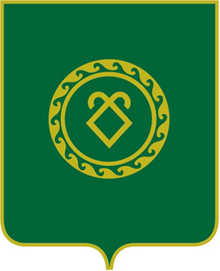 СОВЕТсельского поселенияКазанчинский сельсоветмуниципального районаАскинский районРеспублики БашкортостанИндекс, адрес 452887  Башҡортостан Республикаһы, Аҫҡын районы, Иҫке Ҡаҙансы ауылы, Үҙәк  урамы , 21Тел./факс 2-41-96   Эл.адресы:   adm04sp06@mail.ru                                                                                                                                                                                Индекс, адрес 452887 Республика Башкортостан, Аскинский район, с.Старые Казанчи, ул.Центральная ,21Тел./факс 2-41-96 Эл. адрес: adm04sp06@mail.ru                                                                                                                                                                                                                                 